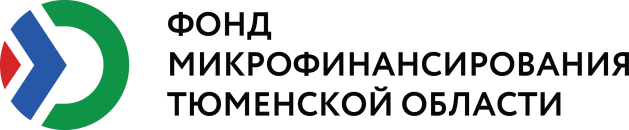 В соответствии с решением Наблюдательного совета о проведении открытого конкурса по отбору аудиторской организации или индивидуального аудитора на право заключения договора на проведение аудита бухгалтерской (финансовой) отчетности Фонда за 2023 год (Протокол № 28 от 07.12.2023 г.) и утвержденной конкурсной документацией, с «11» декабря 2023 года по «11» января  2024 года включительно, объявлен прием заявок на участие в открытом конкурсе Микрокредитной компании «Фонд микрофинансирования Тюменской области» (далее по тексту – Фонд).Предметом открытого конкурса является:Право заключения договора на проведение аудита бухгалтерской (финансовой) отчетности Микрокредитной компании «Фонд микрофинансирования Тюменской области», составленной по отраслевым стандартам бухгалтерского учета некредитных финансовых организаций, за 2023 год, с выдачей аудиторского заключения и письменной информации (отчета) единоличному исполнительному органу Фонда за проверенный период.По результатам вскрытия конвертов с заявками на участие, проведения оценки и сопоставления заявок в открытом конкурсе по отбору аудиторской организации или индивидуального аудитора на право заключения договора на проведение аудита бухгалтерской (финансовой) отчетности Фонда за 2023 год на основании протокола заседания Наблюдательного совета   от «16» января 2024 г. № 2  победителем открытого конкурса признано обществом с ограниченной ответственностью «Аудиторско-Консалтинговая Группа «Листик и Партнеры» (ИНН 7701983954).